Harmonogram spotkań rozpoczęcia roku szkolnego 2020/2021 
w Szkole Podstawowej z Oddziałami Integracyjnymi nr 82
 im. Jana Pawła II w Warszawiedla uczniów klas IWażne!Dyrektor szkoły i wychowawcy klas pierwszych spotkają się z uczniami klas pierwszych o wyznaczonej godzinie na DZIEDZIŃCU SZKOŁY (prosimy o doprowadzenie dzieci na dziedziniec szkoły), a następnie przejdą z dziećmi do sali lekcyjnej. Rodzice pozostają poza budynkiem szkoły.Uczniowie po zakończeniu spotkania z wychowawcą zostaną przez niego odprowadzeni  na dziedziniec szkoły, skąd będzie można ich odebrać z zachowaniem zasad bezpieczeństwa (unikania zgromadzeń, zachowania dystansu społecznego, zakryte usta i nos).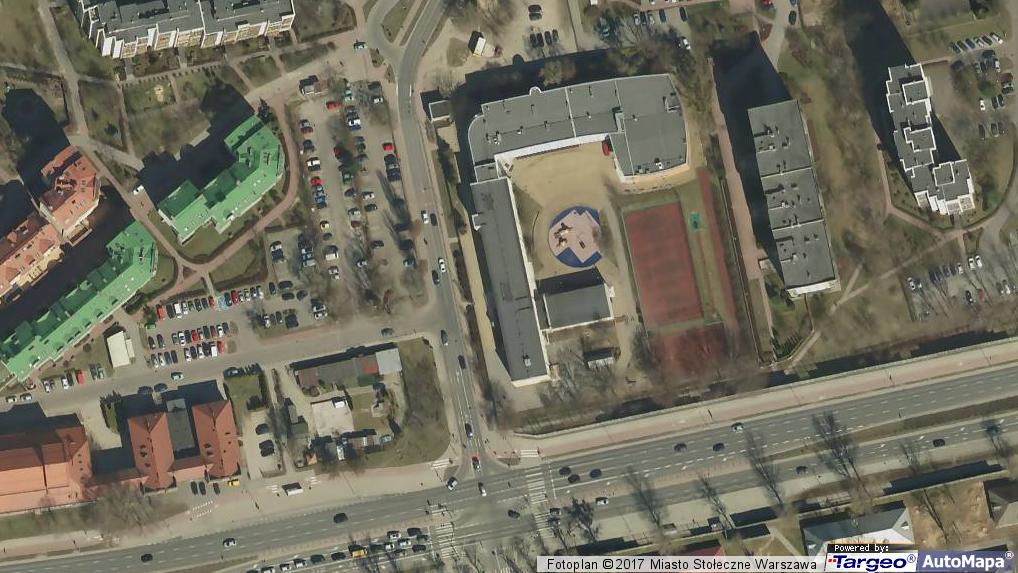 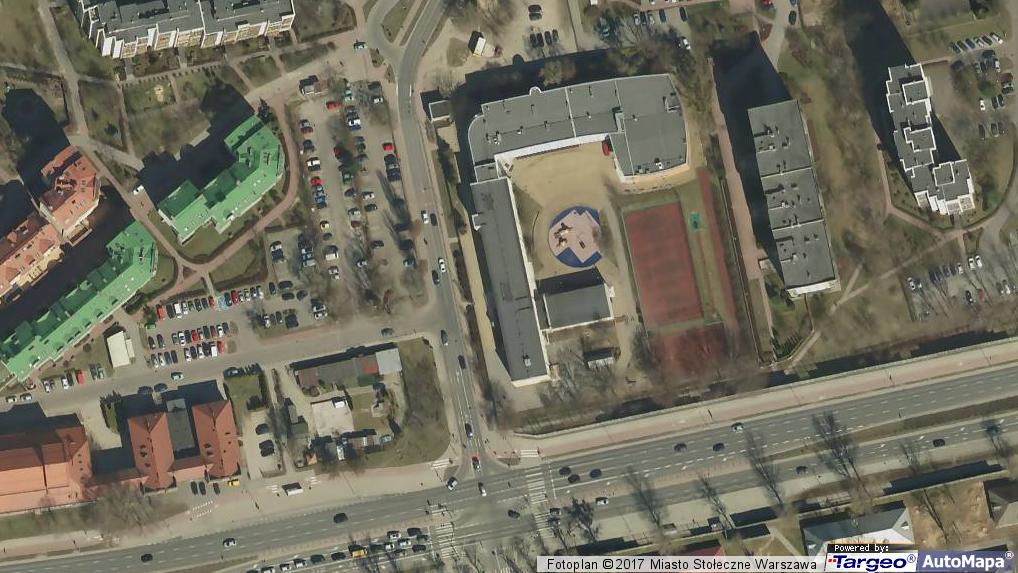 klasasalapiętrogodz. 10:30godz. 10:30godz. 10:301 a3parter – stary budynek1 b4parter – stary budynek1 c5parter – stary budynekgodz. 12:30godz. 12:30godz. 12:301 d103I piętro – stary budynek1 e104I piętro – stary budynek1 f105I piętro – stary budynek